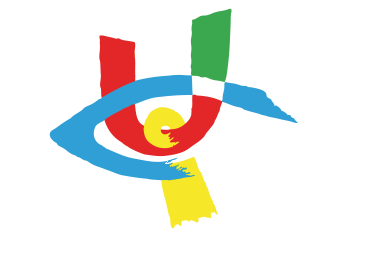 Prot. N.19 /SS/U/ASS					Sassari, 22 Febbraio 2024Relazione Morale Anno 2023Care socie e cari soci,Nel 2023 questa sezione territoriale ha registrato un notevole incremento di ingressi e di visite strettamente collegate alla situazione visiva, raccontata da chi per la prima volta si presentava ai nostri vari uffici.Parliamo di un centinaio di apertura di pratiche con richiesta accertamenti alla commissione sanitaria per eventuale riconoscimento di invalidità, non solo visiva, ma legata ad altre patologie con il conseguente riconoscimento delle indennità di competenza. Aggiungiamo a questo un numero notevole, quotidiano, di altre richieste come la 104, strumento indispensabile per accedere alla 162, Homecare, alle agevolazioni fiscali, per gli scivoli pensionistici, ai tagliandi per gli stalli delle auto e a tutte quelle informazioni che purtroppo non tutti conoscono. Risultato tangibile è l’iscrizione di 46 nuovi soci che hanno modificato in positivo con la loro presenza e quindi esperienza e dialogo, il pensiero e le azioni fornite da noi tutti.Questo incremento, attraverso una ponderata riflessione con uno sguardo alla contabilità economica, ha condotto il consiglio a rimodulare l’organico dei dipendenti, dando un full-time alla dipendente in part-time e assumendo in pianta stabile un part-time a 25 ore, cogliendo il periodo di agevolazioni contributive per le assunzioni giovanili.Abbiamo, attraverso una collaborazione con un gruppo di professionisti esterni, attivato in presenza nei nostri uffici un tirocinio di 6 mesi, dedicato alla realizzazione del centro di prevenzione della vista con campagne di screening che necessitano di organizzazione e coordinamento con scuole e comuni interessati. Questo balzo è stato necessario per fornire risposte, professionalmente concrete ed esaustive, ottenuto anche grazie alla disponibilità del contributo regionale (RAS) mirato all’implementazione dei servizi e del personale dedicato.La descrizione iniziale di questa relazione ci dà l’abbrivio per elencare, grazie a questo potenziamento organizzativo, i servizi e i progetti forniti ed espletati nel 2023; perché lo scopo primario dell’UICI è quello di accogliere, ascoltare, rispondere e risolvere.Il gruppo di collaboratori, supportati e sostenuti dal C.d.A. e dalla segreteria territoriale, hanno dato vita e potenziato servizi quali:- L’accoglienza, resa possibile attraverso i volontari del Servizio civile nazionale per accompagnamenti, ascolto e assistenza sia sociale che culturale con particolare attenzione al tempo libero dedicato alle singole persone che ne fanno richiesta, anche per una semplice passeggiata.- Convenzione con l’UEPE, grazie alla quale decine di donne e uomini hanno dato il loro contributo volontario al mantenimento e manutenzione dei nostri uffici, oltre a quelle attenzioni che nascono dal rapporto umano che scopre la bellezza nelle diversità.- Supporto informatico, su richiesta e utilizzo, della Disability card Europea (a chiunque con verbale di disabilità ne faccia richiesta), dello SPID, della tessera sanitaria e della carta di identità elettronica, strumenti ormai indispensabili per richiedere, accedere alle piattaforme pubbliche come INPS, Agenzia delle Entrate, ATS, ATP, Arst, servizio anagrafe comunali, ormai aperte in maniera prioritaria con sportelli telematici che semplificano il rapporto tra il cittadino cieco e ipovedente e la burocrazia; queste novità, per essere concrete, avevano bisogno del supporto della formazione professionale, da parte del nostro personale che prontamente ha accettato tale novità.- Oltre alle attività quotidiane, si è continuato a collaborare con altre importanti associazioni come «Diabete Zero», dando il via a progetti di prevenzione comune e screening legati al diabete e alla maculopatia retinica.- Abbiamo dato impulso alle varie giornate di prevenzione, organizzando screening gratuiti nelle principali piazze della nostra provincia (Olbia, Alghero, Castelsardo), con grande affluenza da parte della popolazione. - Campagne di sensibilizzazione e di prevenzione alla cecità nelle scuole, nei canali di informazione social e televisivi, grazie anche alla presenza nella Commissione nazionale del Ministero della Salute, della nostra coordinatrice oculista e del comitato territoriale Sassari IAPB nel portare avanti le esigenze del nostro territorio sia locale che regionale.- Abbiamo aderito al progetto IAPB «Occhio ai bambini» che ogni anno durante il periodo scolastico organizza una campagna di prevenzione dedicata ai bambini della scuola d’infanzia e primaria, realizzando tutto ciò nei plessi scolastici di Porto Torres, Bonorva e Pozzomaggiore. - Anche quest’anno siamo stati protagonisti nella Giornata mondiale della Vista, nella città di Sassari con una grande partecipazione da parte della cittadinanza, inaugurando l’Ambulatorio mobile oculistico (AMO), consegnatoci dallo IAPB nazionale con una convenzione che ci vede responsabili di tale presidio mobile in un rapporto stretto con la Presidenza regionale UICI per offrire a tutto il territorio sardo, a partire dalle sezioni territoriali, questo importante strumento di prevenzione.Tutto ciò è stato possibile grazie alla presenza volontaria e professionalità di vari oculisti del territorio e la cooperazione molto importante e continuativa dell’organizzazione dei Lions Clubs della nostra Provincia.- Per quanto riguarda il centro oculistico sociale (COS): con l’impegno e la consegna per il 2024 dei nuovi e moderni macchinari di screening, rinnoveremo l’impianto della sezione territoriale, consegnando al territorio un nuovo modello di accoglienza attraverso l’ambulatorio COS e il Centro di ascolto psicologico e di autonomia personale con attenzione prioritaria ai bambini e alle loro famiglie. Tutto ciò avverrà lasciando inalterato lo spazio sociale del salone.- È proseguito il rapporto con le realtà di ogni ordine e grado scolastiche del nostro territorio, mantenendo quei punti fermi che sono gli incontri nelle scuole. Molto importanti sono stati gli incontri all’università di Sassari con i futuri insegnanti di sostegno dove alcuni dei nostri soci hanno portato la propria professionalità ed esperienza.- Abbiamo avuto richiesta di partecipazione dalla protezione civile di Alghero, per la formazione degli operatori in materia di sicurezza e su come affrontare le situazioni di emergenza.- In collaborazione con l’Irifor, sono stati organizzati i corsi di informatica a Sassari e ad Olbia; inoltre, in quest’ultima si è tenuto un corso di ippoterapia rivolto ai ragazzi di età inferiore ai 25 anni, attraverso il progetto «G.E.S.T.I. per crescere».- Si è continuato ad avere rapporti con la pinacoteca di Sassari, realizzando delle targhe e opuscoli in Braille e con il museo Sanna per la realizzazione con la stampante 3D di alcuni oggetti da loro indicatici.- Dai vari incontri ad Olbia abbiamo constatato l’esigenza di riproseguire i corsi di Braille con la partecipazione di numerosi soci e socie, tenuti dalla nostra Vicepresidente Graziella Chiai.- Abbiamo raccolto numerose adesioni da tutta la provincia per i corsi di mobilità e autonomia in collaborazione con lo Ierfop che partiranno nel 2024.- Nei nostri spazi associativi si è tenuto e verrà riavviato anche quest’anno un corso di ginnastica che ha trovato riscontro positivo.- Grazie ai contributi della Fondazione Sardegna, abbiamo rinnovato nel territorio gli incontri formativi aperti a tutti, con particolare attenzione alle scuole e ai docenti sui temi di scrittura e lettura del Braille e la lingua italiana dei segni, oltre alla comunicazione legata all’approccio da parte degli insegnanti di sostegno alla disabilità visiva.- Giornata del Super Cane: La giornata internazionale del cane guida in collaborazione con altre associazioni cinofile; incontri nelle scuole e nelle università dove le nostre socie e i nostri soci con il loro amati compagni a quattro zampe, hanno dato dimostrazione di autonomia e mobilità, concedendosi liberamente alle numerose domande degli studenti presenti.- Fit Walking: un altro punto importante è quello legato alla manifestazione Fit-Walking che con cadenza annuale ci vede protagonisti attraverso il momento sportivo della marcia e permette ai nostri soci di incontrare realtà associative provinciali e regionali, abbracciando tutti i temi delle diverse forme di disabilità e associazione che dedicano il loro tempo all’ambiente, alla cultura e al vivere sociale.- Nella Giornata di Santa Lucia nel salone della nostra sezione è stata celebrata la Santa Messa con la partecipazione del Coro parrocchiale di Ploaghe dove la nostra socia Pintus Franca ne fa parte, e a seguire abbiamo avuto il piacere di incontrarci condividendo un sano momento ricreativo nella nostra casa comune.- La Giornata Velica Castelsardo come sempre ha avuto un grande riscontro e successo di adesioni dando continuità al rapporto di questa associazione e dei suoi iscritti alla Lega Navale di Castelsardo.- Giornata culturale e sociale di incontro a Mamoiada: in occasione dell’Autunno in Barbagia abbiamo avuto una numerosa partecipazione dei nostri iscritti che hanno vissuto con soddisfazione l’incontro con il mondo barbaricino e la loro cultura. Il tutto accompagnato costantemente, dall’ideazione e alla conclusione dei progetti, dalla presenza del personale, dei volontari e di tutti i collaboratori, coadiuvando il pensiero del Consiglio Territoriale.I fatti e gli atti descritti sono oggetto di crescita per noi, al di là delle difficoltà che giornalmente l’associazione incontra, dando sempre priorità alle situazioni spesso non facili e potenziando la presenza in tutto il territorio, dove l’isolamento e il silenzio non aiutano e non risolvono.Care socie e Soci, un particolare ringraziamento va ai nostri accompagnatori, spesso nostri familiari che, con dedizione e pazienza, supportano e sopportano il nostro umorale approccio alla cecità e alla ipovisione; dare quindi la priorità alla nostra autonomia e mobilità, semplifica il vivere quotidiano all’interno delle nostre case e all’esterno.Con questa immagine, vi ringrazio per la pazienza con cui sopportate il Presidente, ringraziando tutto il CdA e il personale per il proficuo lavoro svolto nel corso dell’anno 2023; alimentando il desiderio, la voglia e l’orgoglio di guidare questa sezione territoriale.Un grande e affettuoso abbraccioIl Presidente TerritorialeFrancesco Santoro